                                                                   Приложение 2                                                                                           к  протоколу ученого совета  НИУ ВШЭ – Санкт-Петербург                                                                                                         от ___________ № ______Отчет об итогах приемной кампании 2015 годаНИУ ВШЭ -  Санкт-Петербург БакалавриатВ отчетном году контрольные цифры приема (далее КЦП) в НИУ ВШЭ – Санкт-Петербург по сравнению с прошлым годом увеличились на 10,3% и составили 513 места. Почти на 50% увеличилось  количество мест на образовательную программу «Государственное и муниципальное управление» направление подготовки 38.03.04 Государственное и муниципальное управление и составило 42 мест; не значительно увеличилось количество мест на образовательные  программы «Социология» направления подготовки 39.03.01  Социология  - 60(+3) мест;  на образовательной программе «История» направление  41.03.04 История 30(+3) мест; на образовательной программе «Востоковедение»   направления подготовки Востоковедение и африканистика-25(+5) мест. Впервые проведен набор образовательную программу «Филология».(Таблица1)На все направления подготовки было подано  6298 заявлений:(Таблица2)По сравнению с прошлым годом количество поданных заявлений увеличилось на 7,1%.Значительно увеличилось количество заявлений на образовательные программы  «Логистика и управление цепями поставок»», «История», «Востоковедение» . Последние три года  уменьшается количество заявлений на образовательные программы социально-экономического цикла: «Экономика», «Менеджмент», «Социология», впервые сократилось количество заявлений на образовательные программы «Юриспруденция» и «Политология». В среднем абитуриент участвовал в конкурсе, на 2 образовательные программы   подготовки, в то время как в  2014 и 2013 году на 2,5 направления.Количество абитуриентов в 2015 году увеличилось на 385 человек и составило 2797 человек. 870 абитуриентов воспользовался услугами почтовых операторов для подачи документов, что составило31,2% от общего количества абитуриентов, что на 10% меньше, чем в 2014 году. Подача заявлений в электронно-цифровой форме в 2015 году не предусматривалась.Количество абитуриентов этого года является максимальным за весь период существования. Прирост абитуриентов по сравнению с 2014 годом составил 16%, а за последние 5 лет - более 80%.(Таблица3) Общее количество зачисленных на первый курс в 2015 году составило  1017 человек (без учета зачисления иностранных студентов по направлениям Минобрнауки РФ в пределах квоты)(Таблица4)Превышение зачисленных на первый курс на бюджет составило 6 человек( 1,1%) , в то время как в 2014 году превышение КЦП  в целом составило 156 человек (25% от числа зачисленных).  Более точное определение отсечных баллов связано с принятым в 2015 году Регламентом зачисления на обучение на места, финансируемые за счет субсидий из федерального бюджета на выполнение государственного задания, по общему конкурсу по образовательным программам высшего образования программам бакалавриата и программам специалитета Национального исследовательского  университета «Высшая школа экономики».В 2015 году 498 человек приняты на места  с оплатой  стоимости обучения на договорной основе, что на 200 человек больше, чем в 2014 году.  Доля коммерческих  студентов составляет 49% (в 2013 году доля коммерческих студентов составила 32,5,%,). В Санкт-Петербурге платный прием по сравнению с прошлым годом увеличился на 67%, практически сравнявшись с бюджетным набором. Среди образовательных программ лидером  по платному приему стала  программа «Менеджмент» -105 чел..Большое значение при формировании «платного» набора имеет принятая в вузе система скидок по результатам вступительных испытаний. В 2015 году 216 человек (43%) получили по результатам вступительных испытаний  максимальную скидку в размере 70% оплаты на первый год обучения;  133 человек (26,7 %) –скидку 50%; 114 человек (23%)- скидку 25%; 31 человек (6,3%) не имеют скидок. В расчете на всех платных студентов средний размер скидки составил 49%. На образовательной программе «Филология»  число коммерческих студентов в три раза больше, чем бюджетных; в два раза больше число коммерческих студентов  на образовательных программах «Менеджмент» и «Востоковедении».(Таблица5)По способам поступления в вуз первокурсники разделяются на следующие группы (Таблица6)В разрезе образовательных программ:(Таблица7)Одним из показателей  уровня конкуренции при поступлении является средний балл поступивших по результатам ЕГЭ.  В таблице  приведены средние баллы поступивших на места, обеспеченные бюджетным финансированием и с оплатой стоимости обучения на договорной основе в разрезе направлений  подготовки за текущий и прошлый приемы.(Таблица8)В сравнении с приемом 2014 года средний балл  среди зачисленных  по конкурсу результатов ЕГЭ на бюджетные места по филиалу вырос на всех программах на 2,0 и составил 84,6 балла.  Это объясняется тем, что согласно официальным данным Министерство образования и науки, в этом году средний балл по всем предметам единого госэкзамена был несколько выше, чем в 2014 году.  Второй год самым высоким остается средний балл  среди зачисленных  по конкурсу результатов ЕГЭ на бюджетные места на образовательную программу «Востоковедение»- 92 балла, высокий результат ЕГЭ у зачисленных на программу «Филология»-90,3 балла.Среди студентов, зачисленных на платные места, средний балл увеличился  на 2,1 балла и составил 73,5 балла. Самый высокий средний балл ЕГЭ у студентов, зачисленных на платные места на программу «Филология» -78 баллов, более чем на 4 балла вырос средний бал коммерческих студентов на образовательной программе «Востоковедение» и составил 77,5 балла. Средние баллы ЕГЭ поступивших на бюджетные места по конкурсу в 2015 году по кампусам (Таблица9)Средние баллы по отдельным предметам вступительных испытаний поступивших на бюджетные места в 2015 году представлены в таблице.(Таблица10)По данным официального информационного портала единого государственного портала http://www.ege.edu.ru/ru/main/satistics-ege/ , в 2015 году повысился средний тестовый балл по русскому языку, иностранному языку и  истории. По этим же предметам стал выше балл у поступивших на бюджет в НИУ ВШЭ- Санкт-Петербург:- русскому языку на всех образовательных программах : «История» (+8,5); «Политология» (+3); «Логистика и управление цепями поставок» (+2,76); «Юриспруденция» (+2,55); «Экономика» (+2,0); «Менеджмент» (+1,9); «Социология» (+1,8); «ГМУ» (+0,5). -по иностранному языку значительно повысился балл на образовательных программах «Востоковедение» (+7,6); «Логистика и управление цепями поставок» (+4,4); «Менеджмент» (+3,7); «Социология» (+3,2),  на  остальных образовательных программах балл по иностранному языку остался на прежнем уровне либо повысился незначительно; -по предмету история  средний балл увеличился только на образовательной программе «Востоковедение» (+2,35), на программах «История», «Юриспруденция», «Политология» балл повысился незначительно.По данным официального информационного портала единого государственного портала http://www.ege.edu.ru/ru/main/satistics-ege/ , в 2015 году повысился средний тестовый балл стал ниже , чем в 2014 году по обществознанию и математике. Однако, в НИУ ВШЭ- Санкт-Петербург балл по обществознанию повысился на всех образовательных программах кроме «ГМУ», а  по математике повысился на образовательных программах «Менеджмент», «Логистика и управление цепями поставок» и стал ниже  на образовательных программах «Социология», «ГМУ» и «Экономика».  На пяти образовательных программах был установлен более низкий, чем в прошлом году, проходной балл. (Таблица11)По сравнению с 2014 годом проходной балл ЕГЭ увеличился на:- образовательной программе «Логистика и управление цепями поставок»-13 баллов;- образовательной программе  «Политология» – на 13 баллов;- образовательной программе  «История»-на  8 баллов .- образовательной программе «Менеджмент»– на 7 баллов;- образовательной программе  «Юриспруденция»  – на 1 баллов;По сравнению с 2014 годом проходной балл ЕГЭ  уменьшился на:- образовательной программе  «ГМУ»- на 2 балла;- образовательной программе  «Социология» -на 1 балл.На образовательной программе «Экономика» балл не изменился.Первый год абитуриенты могли помимо результатов ЕГЭ получить дополнительные конкурсные баллы, начисляемые за индивидуальные достижения. К числу таких достижений относятся: выпускное сочинение, спортивные достижения; результаты участия в творческих конкурсах и олимпиадах; наличие аттестата с медалью. За сочинение можно было получить максимально 10 баллов, за другие достижения совокупно можно было получить также 10 баллов. Таким образом, каждый абитуриент мог дополнительно получить до 20 баллов. Проходные баллы с учетом индивидуальных достижений  представлены в таблице.(Таблица12)Средние баллы за индивидуальные достижения(Таблица13)В списке приглашенных было 2391 абитуриент зачислению подлежали 519 человек (21,7%).  (Таблица14)Количество зачисленных без вступительных испытаний по результатам олимпиад составило  30 чел. (5,8% от числа зачисленных на бюджет). В 2015 году призерам  и победителям  олимпиад  необходимо было иметь не менее 75 баллов ЕГЭ по предмету олимпиады для того, чтобы воспользоваться льготой поступления без вступительных испытаний. Не все смогли получить достаточно высокий балл, этим объясняется снижение количества олимпиадников.В таблице представлены сведения о зачисленных по итогам олимпиад  в разрезе их уровней:(Таблица14)Таким образом, зачисленных без вступительных испытаний по итогам:- Заключительного этапа Всероссийской олимпиады школьников -1 чел. олимпиад 1 уровня (14 чел.): Межрегиональная олимпиада школьников «Высшая проба»(№ 16), обществознание- 5Межрегиональная олимпиада школьников «Высшая проба»(№ 16), право- 1Межрегиональная олимпиада школьников «Высшая проба»(№ 16), русский язык-1Межрегиональная экономическая олимпиада школьников имени Н.Д. Кондратьева (№22)- 1 чел;Олимпиада школьников «Ломоносов»( №40), русский язык-1 чел;Олимпиада школьников Санкт-Петербургского государственного университета (№ 50), право –4 чел. Олимпиада школьников Санкт-Петербургского государственного университета (№ 50), обществознание  –1чел. олимпиад 2 уровня (10 чел.):Межрегиональная олимпиада школьников «Высшая проба»  (№ 16), история   3 чел.Межрегиональная олимпиада школьников «Высшая проба»  (№ 16), литература    2чел. Объединенная межвузовская математическая олимпиада школьников(№30), математика-2 чел.Олимпиада школьников Санкт-Петербургского государственного университета (№ 50), история –3чел.олимпиад 3 уровня (5 чел.):Московская олимпиада школьников(№ 28), право-1 чел.Олимпиада школьников "Звезда - Таланты на службе обороны и безопасности (№39),русский язык-2 чел.Олимпиады школьников Санкт-Петербургского государственного университета (№ 50), экономика- 1 чел.Открытая региональная межвузовская олимпиада вузов Томской области (ОРМО)(№ 56),история-1 чел. По результатам Межрегиональной олимпиады школьников  «Высшая проба» были зачислены  12 человека (40 % от числа зачисленных по  результатам олимпиад).Шестнадцать  абитуриентов из числа зачисленных  воспользовались правом зачесть 100 баллов по одному из экзаменов. В таблице представлено распределение «стобальных» результатов по направлениям подготовки  и предметам вступительных испытаний:(Таблица15)Региональная структура поступающих.В 2014-2015 учебном году кампус расширил работу с образовательными учреждениями Санкт-Петербурга и Ленинградской области по различным направлениям деятельности для формирования ядра набора.  Результатом стало увеличение числа петербуржцев и жителей Ленинградской области в числе абитуриентов. Среди подавших заявления в НИУ ВШЭ – Санкт-Петербург  петербуржцы составляют 899 чел.(32,1%), что на 185 человек больше, чем в 2014 году;  жители Ленинградской области –151  человек (5,4%), что на 44 человек больше, чем в прошлом году; иностранцев -15 человек . Абитуриенты приехали  из 86 регионов РФ.  Традиционно большое количество абитуриентов приезжает из республик Башкортостан и Татарстан, а также Самарской области и Краснодарского края. Увеличилось количество абитуриентов из Иркутской , Мурманской ,Тюменской областей., Республик Коми, Карелия , ХМАО, ЯНАО. В региональной структуре первокурсниковдоля представителей Санкт-Петербурга и Ленинградской области  также увеличилась.(Таблица16)Среди студентов, зачисленных на места, обеспеченных бюджетным финансированием она достигла  37,6% (35,4% в 2014 году),  а среди мест с оплатой стоимости обучения достигла  уровня 49% (41% в 2014 году).Региональная структура зачисленных (общее зачисление)(Таблица17)Как и в прошлом году, больше всего иногородних студентов  зачислено на образовательные программы «Юриспруденция» – 66 % (112 чел.) и «Политология»-71% (46человек) По количеству петербуржцев и жителей Ленинградской области лидируют образовательные программы «Социология » (56,2%) , «Филология» (53,5%), История (53%)..Региональная структура зачисленных в разбивке по программам(Таблица18)Зачисленные по межправительственному соглашению(Таблица19)Структура зачисленных в разбивке по странам, направивших по международному соглашению(Таблица20)Гендерная структура зачисленных в бакалавриат в 2015 году Гендерная структура поступивших на первый курс мало изменилась, девушки составляют среди них 70%. Количество юношей уменьшилось по филиалу на 2% и составило 29,8%. Максимальное количество девушек  на образовательной программе«ГМУ» (78,9%), наименьшее -на образовательной программе «Политология»  – 54,3%.(Таблица21)Обзор рынка приема по Санкт-ПетербургуПо результатам мониторинга качества бюджетного приема в российские вузы в 2015 году, средний балл ЕГЭ этого года по стране – 65,2, что на 0,2 выше среднего балла прошлого года. В Москве средний балл в вузах – 74,2, в Санкт-Петербурге – 74.  В первую пятерку лидеров среди вузов с набором более 300 человек вошли МГИМО (94,7), МФТИ (93,8), ВШЭ (91,5), СПбГУ (88,1), МГУ (87,1).Впервые в десятку лучших вузов по качеству приема (8 место) вошел петербургский кампус Высшей школы экономики. Средний балл ЕГЭ среди поступивших абитуриентов в этом году составил 84,6 (в прошлом году - 82,5), а на отдельных направлениях, таких как «Востоковедение и африканистика» и «Филология», он превысил 90 баллов. Результаты по вузам –конкурентам представлены в таблицах.(Таблица22)Сведения по вузам-конкурентам(Таблица23)(Таблица24)Приложение 1 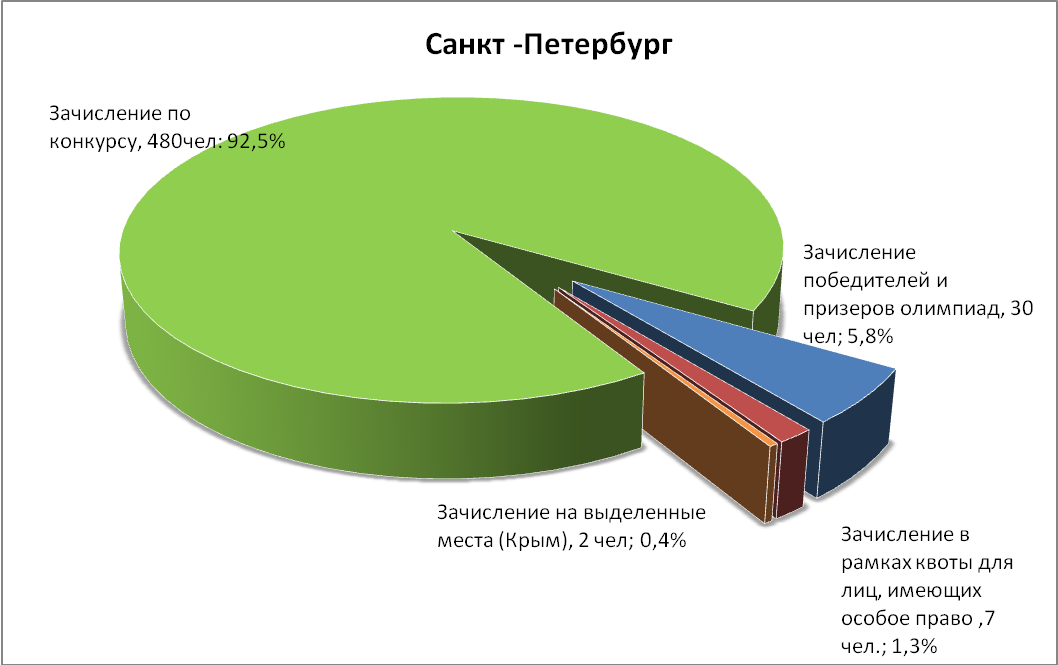 Приложение 2 Приложение 3 Приложение 4 Структура набора в разрезе образовательных  программПриложение 5Структура скидок в2015 годуКЦ 2010 годаКЦ 2011 годаКЦ 2012 годаКЦ 2013 годаКЦ2014годКЦ2015годИзменение КЦ по сравнению с 2010 годомИзменение КЦ по сравнению с 2011 годомИзменение КЦ по сравнению с 2012 годомИзменение КЦ по сравнению с 2013 годомИзменение КЦ по сравнению с 2014 годом29535536040446551336,95%13,81%12,2%15%10,3%Образовательная программа Количество поданных заявленийКоличество поданных заявленийКоличество поданных заявленийКоличество поданных заявленийКоличество поданных заявленийИзменение в % по отношению к 2014 годуОбразовательная программа 2011 год2012 год2013 год2014год2015годИзменение в % по отношению к 2014 годуЭкономика951924118011011060-3,7Юриспруденция412451574577524-9,2Менеджмент966911122811611054-9,2Логистика714849+18,9Политология288303379448423-5,6Социология669578491426370-13%История-203231249300+20,5ГМУ--804667691+3,6%Востоковедение536622+16%Филология 405ИТОГО32863370488758796298+7,1%ГодКоличество абитуриентов2015279720142412201319452012 14762011 15282010 15202009 20652008 661№ п./п.Образовательная программа Бюджетные местаПлатные местаИтогоДоля бюджетных в общем наборе, 2015Доля бюджетных в общем наборе, 2014Доля бюджетных в общем наборе 2013Доля бюджетных в общем наборе 2012 ,%Доля  бюджетных в общем наборе 2011 г., %Платные места 2011Платные места 2012Платные места 2013Платные места 2014Экономика1198320258,6%63,0280,538392,113253771Менеджмент5010515532,3%44,574,3175,49114273766Логистика25638828,4%76,528ГМУ47115881%71,0573,53--911Социология6046493,7%88,8897,58879167311Юриспруденция1036717060,5%82,6682,6683,28713223043Политология41246563%71,1491,43918473623История31184963,3%84,987,8184--457Востоковедение 24568030%43,539Филология19678622,1%ИТОГОИТОГО519498101751%67,4283,682,3905388299№п./п.Образовательная программаСкидкиФДО25%50%70%Зачисленных, имеющих скидкуЗачисленных без скидкиСредняя скидкаЭкономика-28272681246%Менеджмент124452798747%Логистика116113260352%Социология314-55%Юриспруденция119172765251%Политология321924-63%История57618-50%ГМУ5329229%Востоковедение12722411539%Филология 2115467-65%ИТОГО1141332164673149%№ п.Тип зачисленияКоличество чел.Доля в общем зачислении, %Доля в бюджетном наборе, %Зачислено на бюджетные местаЗачислено на бюджетные места51951%100%В том числе:В том числе:1Зачисление по конкурсу результатов ЕГЭ48047%92,5%2Зачисление без вступительных испытаний (по результатам олимпиад)302,9%5,8%3Зачисление в рамках квоты для лиц, имеющих особое право70,71,3%4Зачислены Крымчане на выделенные места20,20,4%Зачислено на платные местаЗачислено на платные места49849%-Всего зачисленоВсего зачислено1017-Зачисление по способам поступления на направление подготовкиВсегоПо результатам ЕГЭБез вступительных испытаний (олимпиады)В рамках квоты для лиц, имеющих особое правоКрымчане на выделенные местаЭкономика11910991Менеджмент504901Логистика88232Юриспруденция10391912Социология606000Политология414001История312821ГМУ474610Востоковедение 242031Филология19136ИТОГО5194803072Образовательная программаПриемПриемПриемПриемПриемПриемПриемПриемПриемПриемОбразовательная программа2015 года2015 года2014 года2014 года2013 года2013 года2012 года2012 года2011 года2011 годаОбразовательная программаСредний балл зачисленных на бюджетные места по конкурсу результатовСредний балл зачисленных  на платные местаСредний балл зачисленных на бюджетные места по конкурсу результатовСредний балл зачисленных  на платные местаСредний балл зачисленных на бюджетные места по конкурсу результатовСредний балл зачисленных  на платные местаСредний балл зачисленных на бюджетные места по конкурсу результатов ЕГЭСредний балл зачисленных  на платные местаСредний балл принятых на бюджетные места по конкурсу результатов ЕГЭСредний балл принятых на платные местаЭкономика84 (+0,2)72,8(+0,1)83,8272,786,276,38168,57568Менеджмент85,6 (+2,8)72,5(+0,6)83,2471,985,074796972,566Логистика86,7(+4,3)75(+1,7)83,173,3Юриспруденция84,7(+1,4)73,6(+1,8)83,571,885,673,6181,570,57465Социология78,8(+2,8)72(+3)77,66978,264,8475677066,5Политология82,6(+2,9)74,8(+4,3)80,370,582,268,877,256772,566,5История81,8(+3,3)69,8(-1,6)79,271,480,067,58070,5--ГМУ81,4(+0,36)69(+0,2)81,168,884,072,45----Востоковедение92 (+1,4)77,5(+4,2)91,373,3Филология90,378ИТОГО84,6(+2)73,5(+2,1)82,671,4837178,968,7572,866,4Год приемаМоскваНижний НовгородПермьСанкт-ПетербургГод приемаМоскваНижний НовгородПермьСанкт-Петербург2011 год85,278,878,576,72012 год83,176,476,379,7 (+3,9%)2012 год(в.т.ч. Москва – 87,5;76,476,379,7 (+3,9%)2012 годМИЭМ – 72,9)76,476,379,7 (+3,9%)2013 год 87,483,981,283,6(+4,9%)2014 год85,579,477,982,3(- 1,6%)2015 год85,779,577,684,8 (+3%)№ п./п.Образовательная программаГодМатематикаРусский языкИностранный языкОбществознаниеИсторияЛитература 1Экономика201575,29186,783,5-1Экономика201475,75898782-1Экономика2013 76,8389,2192,585,6-1Экономика2012 71878381-1Экономика201171,286,879,677,3-2Менеджмент201574,291,691,682-2Менеджмент20147389,787,980,5-2Менеджмент2013 7387,3393,285,64-2Менеджмент2012 67888379-2Менеджмент2011 69,185,377,975,9-3Логистика201576,89591--3Логистика201474,0488,5286,6--4Юриспруденция201590,585,582,380,54Юриспруденция2014-87,9584,379,99804Юриспруденция2013 -86,3190,283,2682,654Юриспруденция2012 -848081824Юриспруденция2011 -8678,679,178,85Социология201565,388,284,677,3-5Социология201467,8486,481,474,3-5Социология2013 64,8880,3789,378-5Социология2012 63827975-5Социология2011 65,7837874,2-6Политология2015-88,884,579,777,66Политология2014-85,7983,274,377,716Политология2013 -81,3688,678,7380,26Политология2012 -837874746Политология2011 -85,178,577,978,17История2015-9081,678,377,47История2014-81,58274,179,097История2013 -78,88576,5478,627История2012 -878374787История2011 -----8Государственное и муниципальное управление201570,889,686,578,9-8Государственное и муниципальное управление201471,8489,184,579,3-8Государственное и муниципальное управление2013 74,1985,4792,284-9Востоковедение 2015-9391,9-919Востоковедение 2014-9384,3-88,6510Филология2015-94,289,4--87,4Направление подготовкиПроходной баллПроходной баллПроходной баллПроходной баллПроходной баллНаправление подготовки20112012201320142015Экономика300 из 400310 из 400334 из 400323 из 400323 из 400Менеджмент290 из 400306 из 400330 из 400323 из 400331 из 400Логистика240 из 300253 из 300Государственное и муниципальное управление--328 из 400319 из 400317 из 400Социологи280 из 400 291 из 400300 из 400300 из 400299 из 400Юриспруденция295 из 400304 из 400325 из 400320 из 400321 из 400Политология290 из 400299 из 400312 из 400308 из 400321 из 400История-300 из 400304 из 400304 из 400312 из 400Востоковедение 267 из 300266 из 300Филология 262 из 300Направление подготовки (специальность) / Образовательная программа бакалавриата2015 год2014 год2013 год2012 год2011 годНаправление подготовки 38.03.01 ЭкономикаНаправление подготовки 38.03.01 ЭкономикаНаправление подготовки 38.03.01 ЭкономикаНаправление подготовки 38.03.01 ЭкономикаНаправление подготовки 38.03.01 ЭкономикаНаправление подготовки 38.03.01 ЭкономикаЭкономика330 из 420323 из 400334 из 400310 из 400300 из 400Направление подготовки 38.03.02 МенеджментНаправление подготовки 38.03.02 МенеджментНаправление подготовки 38.03.02 МенеджментНаправление подготовки 38.03.02 МенеджментНаправление подготовки 38.03.02 МенеджментНаправление подготовки 38.03.02 МенеджментМенеджмент 337 из 420323 из 400330 из 400306 из 400290 из 400Логистика и управление цепями поставок264 из 320240 из 300---Направление подготовки 38.03.04 Государственное и муниципальное управлениеНаправление подготовки 38.03.04 Государственное и муниципальное управлениеНаправление подготовки 38.03.04 Государственное и муниципальное управлениеНаправление подготовки 38.03.04 Государственное и муниципальное управлениеНаправление подготовки 38.03.04 Государственное и муниципальное управлениеНаправление подготовки 38.03.04 Государственное и муниципальное управлениеГосударственное и муниципальное управление325 из 420319 из 400328 из 400--Направление подготовки 39.03.010 СоциологияНаправление подготовки 39.03.010 СоциологияНаправление подготовки 39.03.010 СоциологияНаправление подготовки 39.03.010 СоциологияНаправление подготовки 39.03.010 СоциологияНаправление подготовки 39.03.010 СоциологияСоциология 304 из 420300 из 400300 из 400291 из 400280 из 400Направление подготовки 40.03.01 ЮриспруденцияНаправление подготовки 40.03.01 ЮриспруденцияНаправление подготовки 40.03.01 ЮриспруденцияНаправление подготовки 40.03.01 ЮриспруденцияНаправление подготовки 40.03.01 ЮриспруденцияНаправление подготовки 40.03.01 ЮриспруденцияЮриспруденция 330 из 420320 из 400325 из 400304 из 400295 из 400Направление подготовки 41.03.03 Востоковедение и африканистикаНаправление подготовки 41.03.03 Востоковедение и африканистикаНаправление подготовки 41.03.03 Востоковедение и африканистикаНаправление подготовки 41.03.03 Востоковедение и африканистикаНаправление подготовки 41.03.03 Востоковедение и африканистикаНаправление подготовки 41.03.03 Востоковедение и африканистикаВостоковедение275 из 320267 из 300---Направление подготовки 41.03.04 ПолитологияНаправление подготовки 41.03.04 ПолитологияНаправление подготовки 41.03.04 ПолитологияНаправление подготовки 41.03.04 ПолитологияНаправление подготовки 41.03.04 ПолитологияНаправление подготовки 41.03.04 ПолитологияПолитология327 из 420308 из 400312 из 400299 из 400290 из 400Направление подготовки 46.03.01 ИсторияНаправление подготовки 46.03.01 ИсторияНаправление подготовки 46.03.01 ИсторияНаправление подготовки 46.03.01 ИсторияНаправление подготовки 46.03.01 ИсторияНаправление подготовки 46.03.01 ИсторияИстория 321 из 420304 из 400304 из 400300 из 400-Направление подготовки Филология 45.03.01Направление подготовки Филология 45.03.01Направление подготовки Филология 45.03.01Направление подготовки Филология 45.03.01Направление подготовки Филология 45.03.01Направление подготовки Филология 45.03.01Филология267 из 320п/п Образовательная программа Средний балл за сочинение Средний балл за иные достижения Средний балл за все достижения 1 Востоковедение 6,8 2,5 5,4 2 Государственное и муниципальное управление 5,6 2,0 4,45 3 История 6,4 2,5 5,5 4 Логистика 6,1 2,1 4,6 5 Менеджмент 5,8 2,1 4,4 6 Политология 6,0 2,1 5,2 7 Социология 5,7 2,0 4,8 8 Филология 6,9 2,7 5,2 9 Экономика 6,2 2,0 4,6 10 Юриспруденция 6,5 2,2 4,2 Итого Итого 6,2 2,2 4,8Образовательная программа ГодРекомендовано к поступлениюВ том числеВ том числеЗачисление на бюджетные места% зачисленных на бюджетные места от количества рекомендованныхВ том числеВ том числеВ том числеВ том числеОбразовательная программа ГодРекомендовано к поступлениюПо олимпиадамПо результатам ЕГЭЗачисление на бюджетные места% зачисленных на бюджетные места от количества рекомендованныхПо олимпиадам% зачисленных по олимпиадам от количества рекомендованныхПо результатам ЕГЭ% зачисленных по ЕГЭ от количества рекомендованных количества рекЭкономика20154741146111925%981,8%10923,6%Экономика20143961937712130,5%736,8%11430,23%Экономика20134631844515233%1584%13730,79%Экономика20123891437512030,8%1178,5%10929%Экономика20114975843915230,58%712%14533%Менеджмент201532303225015,5%004915,2%Менеджмент201433553305315,8%240%5115,2%Менеджмент2013520551510721%5100%10219,81%Менеджмент2012413124018320%1191,6%7218%Менеджмент20115884154713723,2%614,6%13124%Логистика 201515621542516%002314,9%Логистика 201432723259127,8%009127,8%Юриспруденция20152751026410337,45%990%9134,5%Юриспруденция20142712424710639,1%833,3%9839,67%Юриспруденция20133371332414343%1292,31%13140,74%Юриспруденция20122642424010941,2%1979,1%9037,5%Юриспруденция2011242382048535,1%821%7637%Социология201525702576023,3%006023,3%Социология201423612358837,28%1100%8737%Социология2013327032711839%0011838,23%Социология201230523034715,4%004715,5%Социология201141974126214,8%114%6114,8%Политология201519101914121,46%004121,46%Политология201424812475823,38%005823,48%Политология201325742536425%4100%6023,72%Политология201219141873015,7%4100%2614%Политология2011185121733619,45%216,6%3419,6%Политология201023952344518,8%120%4418,8%История201515421513120,1%2100%2818,5История201414801484530,4%004530,4%История201318521833620%150%3519,13%История201212231192117,2%3100%1815,1%ГМУ201531713164915,45%1100%4614,5%ГМУ201422372162712,1%342,8%2411,1%ГМУ20133644360257%4100%215,84%Востоковедение201512031162420%3100%2017,22014773743038,96%133,32939,2%Филология 201512471172116,9%685,7%1311,1%Уровень олимпиады№Образовательная программаОбразовательная программаОбразовательная программаОбразовательная программаОбразовательная программаОбразовательная программаВСЕГОУровень олимпиады№ЭкономикаисторияГМУФилология ВостоковедениеЮриспруденцияВСЕГОВсероссийская олимпиада 111 уровень40112221150145163137ИТОГО4127142 уровень161315302250123ИТОГО22331103 уровень5011561139222811ИТОГО1225ИТОГО92163930Образовательные программыПо предметамПо предметамПо предметамИТОГООбразовательные программыЛитература Иностранный языкРусский языкИТОГОЭкономика22Социология213Юриспруденция 213Менеджмент314Востоковедение 22Филология 112Всего112316Бюджетные местаБюджетные местаПлатные местаПлатные местаОбщее зачислениеОбщее зачислениеСанкт-Петербург16632%(+1,9%)21543,2%(+5,9%)38137,5%(+5%)Ленинградская область295,4(-0,1%)265,2%(+1,5%)555,4%(+0,2%)Другие регионы32462,6%25751,6%58157,1%Итого:5194981017ГодСанкт-Петербург, чел, (%)Ленинградская область, чел. (%)Регионы, чел., (%)Другое гос-воИтого, чел.2010200 (38,5%)15 (2,89%)304 (58,57%)5192011165 (31,4%)20 (3,8%)340 (64,7%)5252012167 (33,5%)5 (1%)326 (65,4%)4982013 216 (27,84%)19 (2,45%)535 (68,95%)7762014296 (32,2%)45 (4,9%)576(62,8%)1(0,1%)9182015381(37,5%)55 (5,4%)576(56,6%)5(0,5%)1017НаправленияСПбЛен.областьРегионыИностранцыитого1.Востоковедение335411802.ГМУ19435583.История206221494.Логистика299482885.Менеджмент693831556.Политология14546657.Социология31528648.Филология40640869.Экономика755121120210.Юриспруденция517112170итого3815557651017п/п Образовательная программа Кол-во человек Востоковедение 5Государственное и муниципальное управление 7История 2Логистика 10Менеджмент 18Политология 9Социология 1Филология 2Экономика 11Юриспруденция 10Итого Итого 75№п\пСтрана, направившая по международному соглашениюКол-во человекАрмения 3Венгрия1Казахстан 8Киргизия6Латвия2Молдова16Приднестровская Молдавская Республика4Республика Беларусь4Таджикистан6Узбекистан21Украина3Эстония 1ИтогоИтого75№Образовательная программам%ж%всего1Экономика6630,213669,82022Менеджмент6027,59572,51553Логистика3030,85869,2884ГМУ1221,14678,9585Социология1313,15186,9646Юриспруденция6435,610664,41707Политология2245,74354,3658История1834,63165,4499Востоковедение2224,65973,981Филология 87886Всего31429,8%70370,15 %1017ПрограммаНИУ ВШЭ-Санкт-ПетербургНИУ ВШЭ-Санкт-Петербург СПбГУ СПбГУ СПбГЭУ СПбГЭУСПбПУСПбПУПо РАНХиГСПо РАНХиГСПрограммаМин балл бюджетмин за 1 предметМин балл бюджетмин за 1 предметМин балл бюджетмин за 1 предметМин балл бюджетмин за 1 предметМин балл бюджетмин за 1 предметЭкономика3308325986245822558523779Менеджмент3378426588236792398023177Государственное и муниципальное управление3298226287239802398023679Социология3047623378Стратегическое управление логистикой26488Юриспруденция33083280932719028394Филология2678926588Востоковедение и африканистика2759225886Политология327822598625384История3218025384НИУ ВШЭ-СПбНИУ ВШЭ-СПбНИУ ВШЭ-СПбНИУ ВШЭ-СПбНИУ ВШЭ-СПбНИУ ВШЭ-СПбПрограммаВсего зачисленоБюджетКоммерцияМин балл бюджетмин за 1 предметЭкономика2021198333083Менеджмент1555010533784Государственное и муниципальное управление58471132982Социология6460430476Стратегическое управление логистикой88256326488Юриспруденция1701036733083Филология86196726789Востоковедение и африканистика80245627592Политология65412432782История49311832180По СПбГУПо СПбГУПо СПбГУПо СПбГУПо СПбГУПо СПбГУПрограммаВсего зачисленоБюджетКоммерцияМин балл бюджетмин за 1 предметЭкономика2161397725986Международный менеждмент21021нет бюджета-Менеджмент126814526588Государственное и муниципальное управление3526926287Социология8380323378Юриспруденция24210214028093Филология6864426588Востоковедение и африканистика8281125886Политология89593025986История120962425384По СПбГЭУПо СПбГЭУПо СПбГЭУПо СПбГЭУПо СПбГЭУПо СПбГЭУПрограммаВсего зачисленоБюджетКоммерцияМин балл бюджетмин за 1 предметЭкономика51924727224582Менеджмент39924015923679Государственное и муниципальное управление56056нет бюджета-Юриспруденция1291911027190По СПбПУПо СПбПУПо СПбПУПо СПбПУПо СПбПУПо СПбПУПрограммаВсего зачисленоБюджетКоммерцияМин балл бюджетмин за 1 предметЭкономика51371425585Менеджмент1801275323980Государственное и муниципальное управление39241523980Юриспруденция80080нет бюджета-По РАНХиГСПо РАНХиГСПо РАНХиГСПо РАНХиГСПо РАНХиГСПо РАНХиГСПрограммаВсего зачисленоБюджетКоммерцияМинимальный баллмин за 1 предметЭкономика65184723779Менеджмент50272323177Государственное и муниципальное управление2378215523679Юриспруденция1631514828394Политология53272625384Средний балл по вузуСредний балл по вузуСредний балл по вузуСредний балл по вузуСредний балл по вузуВузСредний балл 2014Средний балл 2015Топовое направление (самый высокий средний балл)Следний балл по топовому направлению с учетом олимпиадНИУ ВШЭ СПб82,884,6Филология93,5СПбГУ8888,1Международные отношения94,6СПбГЭУ76,779,8нет данныхнет данныхСПбПУ74,477,3Архитектура и строительство86,2РАНХиГС*8685,6Социальная работа**79,1*Москва          **Санкт-Петербург